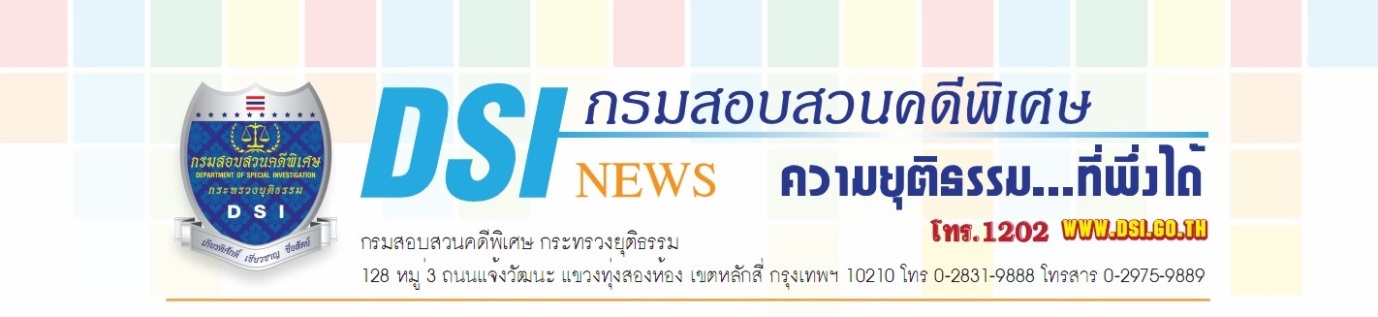 “DSI แถลงผลการสอบสวนคดีพิเศษที่ 122/2556 การนำเข้ารถยนต์ Mercedes-Benz”พันตำรวจเอก ไพสิฐ  วงศ์เมือง อธิบดีกรมสอบสวนคดีพิเศษ พันตำรวจโท กรวัชร์ ปานประภากร ผู้บัญชาการสำนักปฏิบัติการคดีพิเศษภาค และ พันตำรวจโท จักรกฤษณ์ วิเศษเขตการณ์ ผู้อำนวยการ
ศูนย์ปฏิบัติการคดีพิเศษภาคตะวันออก ร่วมกันแถลงกรณีการตรวจค้น บริษัท เอส เค ที มอเตอร์ จำกัด เลขที่ 125 หมู่ที่ 1 ตำบลบางกระเบา อำเภอบ้านสร้าง จังหวัดปราจีนบุรี สืบเนื่องจากกรณีรถยนต์หรูจำนวน 6 คัน ถูกไฟไหม้ที่ตำบลกลางดง อำเภอปากช่อง จังหวัดนครราชสีมา มีบริษัทดังกล่าวเข้ามาเกี่ยวข้องด้วย โดยเป็นสถานที่จดประกอบรถยนต์นำเข้าและสำแดงภาษีเท็จ และพบรถยนต์ต้องสงสัยภายในสถานประกอบการ ซึ่งจากการสอบสวนปรากฏข้อเท็จจริง ดังนี้รถยนต์ยี่ห้อ Mercedes-Benz รุ่น S500 หมายเลขตัวรถ WDD2211712A088582 หมายเลขเครื่องยนต์ 27396130075861 ซึ่งเป็นรถยนต์ที่อายัดไว้นั้น สถานทูตมาเลเซียประจำประเทศไทยได้มีหนังสือแจ้งว่ามีการจดทะเบียนและแจ้งหายที่ประเทศมาเลเซีย 1. ขั้นตอนการนำเข้า (กรมศุลกากร)1.1 นายบารัน ไนดู กันเนีย (MR. BALAN NAIDU KANNIAH) ได้นำรถยนต์ยี่ห้อ Mercedes-Benz รุ่น S500 หมายเลขตัวรถ WDD2211712A088582 หมายเลขเครื่องยนต์ 27396130075861 ผ่านเข้ามา
ในราชอาณาจักรทางด่านศุลกากรสะเดา จังหวัดสงขลา เมื่อวันที่ 4 เมษายน 2555 แล้วมีการบันทึกข้อมูลว่า
ได้นำกลับออกไปจากราชอาณาจักรทางด่านศุลกากรวังประจัน จังหวัดสตูล เมื่อวันที่ 12 เมษายน 2555 แต่กลับปรากฏข้อมูลว่า MR. BALAN NAIDU KANNIAH ได้เดินทางออกไปจากราชอาณาจักรแล้วตั้งแต่เมื่อวันที่ 7 เมษายน 2555 โดยทางเครื่องบินที่สนามบินสุวรรณภูมิ 1.2 มีการจัดทำเอกสารใบขนสินค้าขาเข้าและเอกสารแนบใบขน (INVOICE) ว่ามีการนำเข้าเครื่องยนต์รถ Mercedes-Benz หมายเลขเครื่องยนต์ 27396130075861 โดย บริษัท อาร์ เอ็ม อินเตอร์เนชั่นแนล เซอร์วิสเซส จำกัด (ปัจจุบันปิดกิจการแล้ว) มีนายวัธนา บุญญพนิช เป็นกรรมการผู้มีอำนาจทำการแทน1.3 มีการจัดทำเอกสารใบขนสินค้าขาเข้าและเอกสารแนบใบขน (INVOICE) ว่ามีการนำเข้าเครื่องยนต์รถ Mercedes-Benz หมายเลขตัวรถ WDD2211712A088582 โดย บริษัท เจ เอ็ม ดับบลิว มอเตอร์ส จำกัด มีนายมานะ สมบูรณ์ทรัพย์ เป็นกรรมการผู้มีอำนาจทำการแทน1.4 มีการจัดทำเอกสารว่านายศิริเดช วันฤกษ์ ได้เป็นผู้รับซื้อเครื่องยนต์และโครงรถยนต์จากบริษัทผู้นำเข้าทั้งสองรายข้างต้นผู้ที่เกี่ยวข้องในการดำเนินการจัดทำเอกสาร คือ บริษัท อาร์ เอ็ม อินเตอร์เนชั่นแนล เซอร์วิสเซส จำกัด โดยนายวัธนา บุญญพนิช และบริษัท เจ เอ็ม ดับบลิว มอเตอร์ส จำกัด โดยนายมานะ สมบูรณ์ทรัพย์2. ขั้นตอนการประกอบรถยนต์ (กรมสรรพสามิต)มีการนำรถยนต์ Mercedes-Benz รุ่น S500 คันนี้มาไว้ที่ บริษัท เอส เค ที มอเตอร์ จำกัด ซึ่งเป็นโรงงานประกอบรถยนต์เพื่อแสดงให้เห็นว่ามีการนำโครงรถยนต์และเครื่องยนต์มาประกอบที่บริษัท 
เอส เค ที มอเตอร์ จำกัด ก่อนที่จะดำเนินการยื่นเอกสารขอเสียภาษีสรรพสามิต โดยมีการจัดทำสัญญาซื้อขายว่านายศิริเดช วันฤกษ์ ได้ขายโครงรถยนต์และเครื่องยนต์ให้กับบริษัท เอส เค ที มอเตอร์ จำกัด ซึ่งจากการสอบปากคำนายศิริเดชฯ ให้การว่าถูกปลอมลายมือชื่อโดยที่ไม่ทราบเรื่องการนำเข้าและซื้อขายรถยนต์คันนี้อย่างไรก็ตามเมื่อบริษัท เอส เค ที มอเตอร์ จำกัด ได้นำเอกสารหลักฐานเกี่ยวกับการนำเข้ารถยนต์คันนี้ทั้งหมดไปยื่นต่อกรมสรรพสามิตเพื่อเสียภาษีนั้น กรมสรรพสามิตไม่ยอมรับเสียภาษีให้ และบริษัท เอส เค ที มอเตอร์ จำกัด ได้ดำเนินการฟ้องกรมสรรพสามิตต่อศาลปกครองให้รับเสียภาษีสรรพสามิตข้อเท็จจริงจากการสอบสวน ผู้ที่เกี่ยวข้องอาจมีความผิดตาม พ.ร.บ.ศุลกากร พ.ศ. 2469 ฐาน “ร่วมกันนำหรือพาของที่ยังมิได้ผ่านศุลกากรโดยถูกต้องเข้ามาในราชอาณาจักรไทย หรือช่วยเหลือด้วยประการใด ๆ ในการนำของที่ยังมิได้ผ่านศุลกากรโดยถูกต้องเข้ามาในราชอาณาจักรไทย หรือเกี่ยวข้องด้วยประการใด ๆ ในการหลีกเลี่ยงการเสียภาษีศุลกากร” ตามพระราชบัญญัติศุลกากร พ.ศ. 2469 มาตรา 27 โดยคณะพนักงานสอบสวนคดีพิเศษและพนักงานอัยการที่ร่วมสอบสวนได้ดำเนินการแจ้ง
ข้อกล่าวหาแก่ผู้ต้องหาที่เกี่ยวข้องกับการนำเข้าไปแล้ว 6 ราย ************************************รถยนต์ยี่ห้อ Mercedes-Benz รุ่น S500 หมายเลขตัวรถ WDD2211712A088582 หมายเลขเครื่องยนต์ 27396130075861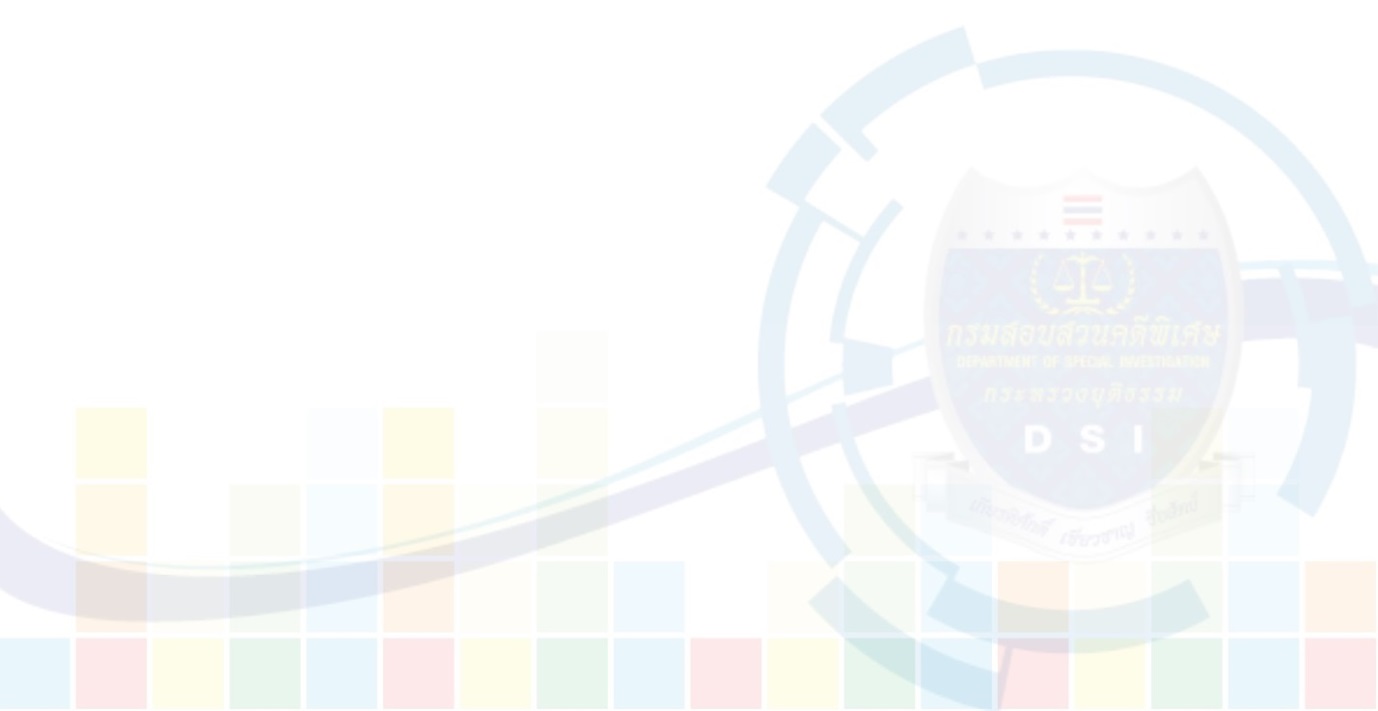 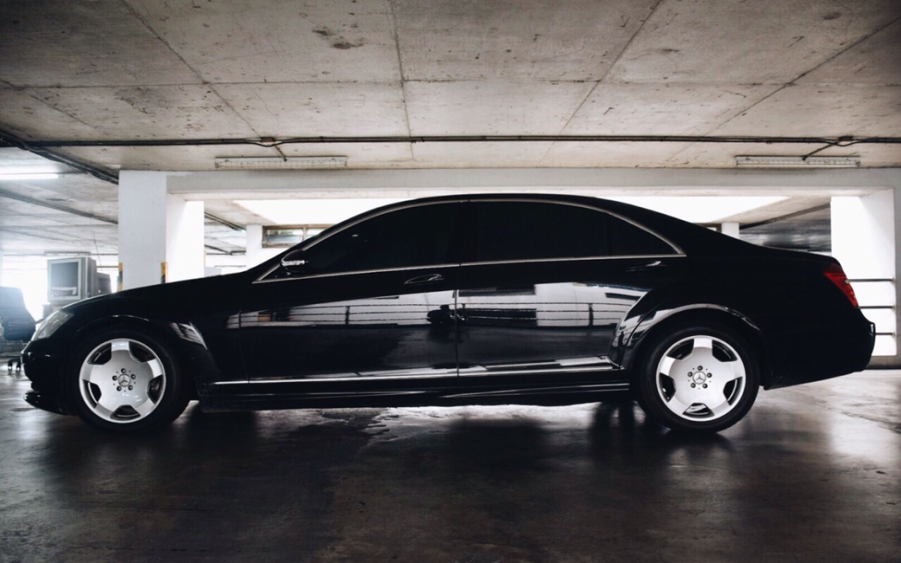 